Муниципальное Бюджетное общеобразовательное учреждение«Средняя общеобразовательная школа № 44»ПРИНЯТОна педагогическом советеМБОУ «СОШ № 44»протокол № 1 от  30.08.2019«УТВЕРЖДАЮ»Директор МБОУ «СОШ №44»__________________Х.Н.Шахбанов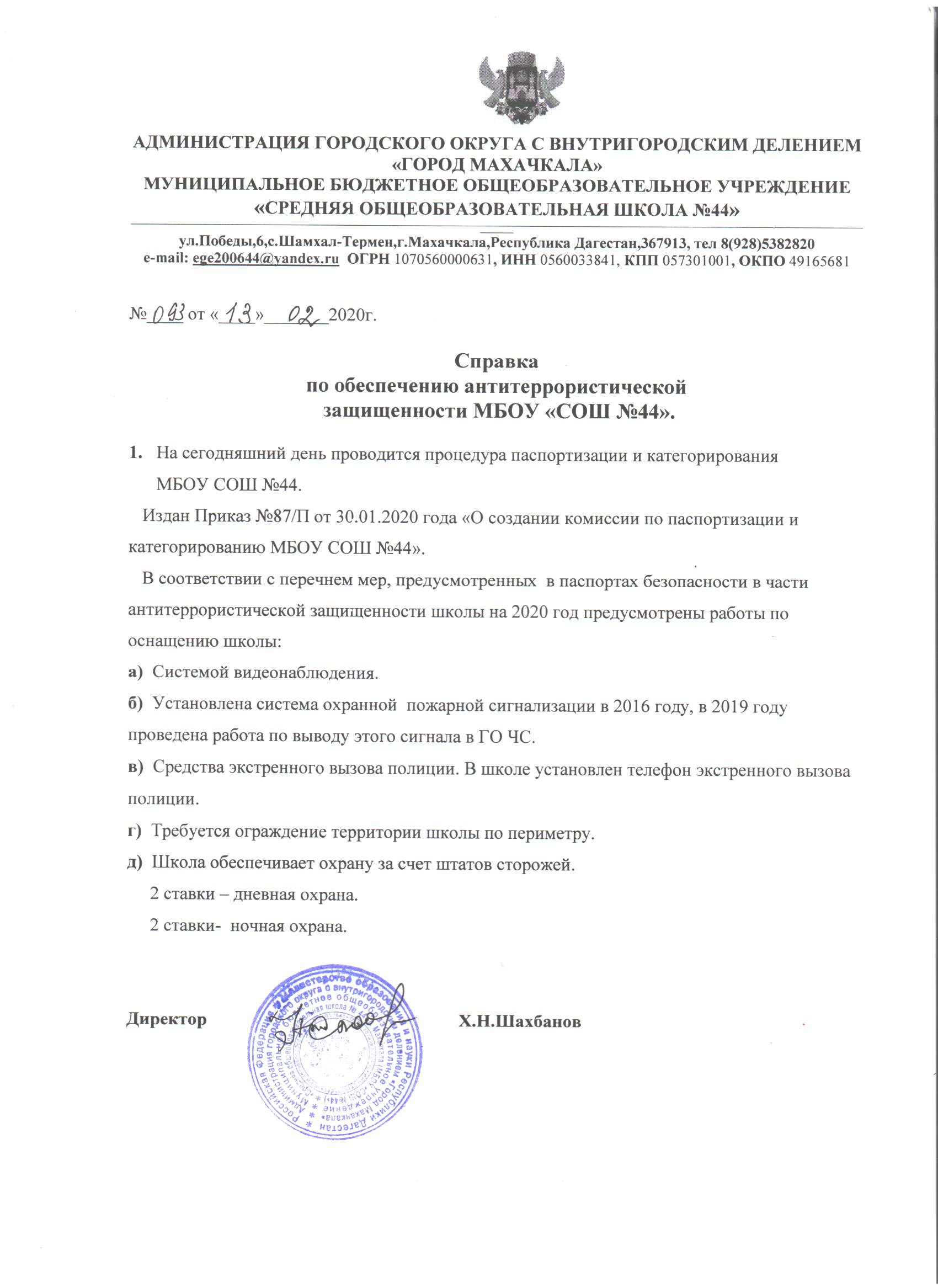 ПОЛОЖЕНИЕтекущем контроле успеваемостипромежуточной аттестации обучающихся с ОВЗ, с инвалидностью, получающих образование на дому.Общие положения.1.1. В соответствии со ст. 58 «Закона об образовании в Российской Федерации» № 273-ФЗ, к компетенции образовательной организации относится осуществление текущего контроля успеваемости и промежуточной аттестации обучающихся, установление их форм, периодичности и порядка проведения.1.2. Положение о текущем контроле успеваемости и промежуточной аттестации обучающихся (далее – Положение) определяет формы, периодичность, порядок текущего контроля успеваемости и промежуточной аттестации обучающихся, а также их перевод в следующий класс по итогам учебного года.1.3. Текущий контроль успеваемости и промежуточная аттестация являются одной из составляющих итоговой оценки освоения учащимися основной общеобразовательной программы (далее ООП) для обучающихся с ОВЗ, с инвалидностью, получающих образование на дому и частью системы внутришкольного мониторинга качества образования в ОО.1.4. Образовательные достижения обучающихся с ОВЗ, с инвалидностью, получающих образование на дому подлежат текущему контролю успеваемостипромежуточной аттестации в обязательном порядке по всем предметам, включенным в учебный план.1.5. Текущий контроль успеваемости и промежуточную аттестацию обучающихся осуществляют учителя в соответствии с должностными обязанностями и локальными нормативными актами ОО.1.6. Результаты, полученные в ходе текущего контроля успеваемости и промежуточной аттестации за отчетный период (четверть, полугодие, учебный год), являются документальной основой для составления ежегодногопубличного отчета ОО.1.7. Отчет о самообследовании публикуется на официальном сайте ОО в установленном порядке с соблюдением положений Федерального закона от 27.07.2006 № 152-ФЗ «О персональных данных».1.8. В настоящее Положение в установленном порядке могут вноситься изменения и (или) дополнения.2.Текущий контроль успеваемости обучающихся с ОВЗ, с инвалидностью, получающих образование на дому.2.1. Текущий контроль успеваемости учащихся с ОВЗ, с инвалидностью, получающих образование на дому – это систематическая проверка предметных, метапредметных и личностных достижений обучающихся, проводимая учителем в ходе осуществления образовательной деятельности в соответствии с ООП для обучающихся с ОВЗ, с инвалидностью, получающих образование на дому и рабочей программой соответствующего учебного предмета, курса, дисциплины (модуля).Цель текущего контроля успеваемости заключается в:– определении степени освоения обучающимися ООП для обучающихся с ОВЗ, с инвалидностью, получающих образование на дому по всем учебным предметам, курсам, дисциплинам (модулям) учебного плана;2.2. Текущий контроль успеваемости обучающихся в МБОУ «СОШ №44» проводится:– поурочно;– по темам;– по учебным четвертям и полугодиями в формах: диагностики (стартовой, промежуточной, итоговой), устных и письменных ответов, защиты проектов, независимого тестирования и др.2.3. Периодичность и формы текущего контроля успеваемости обучающихся с ОВЗ с инвалидностью, получающих образование на дому:2.3.1. Поурочный и тематический контроль:– определяется педагогами ОО самостоятельно с учетом требований федеральных государственных образовательных стандартов обучающихся с ОВЗ, с инвалидностью, получающих образование на дому– учитывается в рабочей программе учебных предметов, курсов, дисциплин (модулей).2.3.2. По учебным четвертям и (или) полугодиям определяется на основании результатов текущего контроля успеваемости в следующем порядке:– по четвертям – во 2–9 классах по предметам с недельной нагрузкой 1 час и более;– по полугодиям – в 10–11 классах по всем предметам с недельной нагрузкой 1 час и более.2.4. Текущий контроль успеваемости обучающихся с ОВЗ, с инвалидностью,получающих образование на дому:2.4.1. В 1 классах осуществляется без фиксации образовательных результатов в виде отметок, оценивание происходит путем качественного оценивания результатов:2.4.2. Во 2–11 классах осуществляется:– в виде отметок по 5-балльной шкале по учебным предметам, курсам, дисциплинам (модулям);– безотметочно по метапредметным и личностным результатам.2.4.3. За устный ответ отметка выставляется учителем в ходе урока и заносится в классный журнал и дневник обучающегося.2.4.4. За письменный ответ отметка выставляется учителем в классный журнал после осуществления проверки работы педагогом.2.4.5. Проведение текущего контроля не допускается сразу после длительного пропуска занятий по уважительной причине с выставлением неудовлетворительной отметки.2.4.6. Порядок выставления отметок по результатам текущего контроля за четверть, полугодие:– обучающимся, пропустившим по уважительной причине, подтвержденной соответствующими документами, 2/3 и более, отметка за четверть, полугодие не выставляется;– отметки обучающихся за четверть, полугодие выставляются на основании результатов текущего и тематического контроля успеваемости.3. Промежуточная аттестация обучающихся с ОВЗ, с инвалидностью, получающих образование на дому3.1. Промежуточная аттестация – это установление уровня достижения результатов освоения учебных предметов, курсов, дисциплин (модулей), предусмотренных основными общеобразовательными программами начального общего, основного общего и среднего общего образования.3.2. Промежуточную аттестацию в МБОУ «СОШ №44»:3.2.1. в обязательном порядке проходят обучающиеся, осваивающие основные общеобразовательные программы начального общего образования, основного общего образования, среднего общего образования во всех формах обучения; а также обучающиеся, осваивающие образовательные программы по индивидуальным учебным планам;3.2.2. могут проходить по заявлению родителей (законных представителей) обучающиеся, осваивающие основные общеобразовательные программы:– в форме семейного образования обучающиеся начального общего образования, основного общего образования, среднего общего образования;– в форме самообразования обучающиеся среднего общего образования.3.3. Промежуточная аттестация обучающихся может проводиться в форме:– комплексной контрольной работы;– итоговой контрольной работы;– письменных и устных экзаменов;– тестирования;– защиты индивидуального проекта.3.4. Перечень учебных предметов, курсов, дисциплин (модулей), выносимых на промежуточную аттестацию, и форма проведения определяется ООП НОО, ООО, СОО для обучающихся с ОВЗ, с инвалидностью, получающих образование на дому.3.5. Порядок проведения промежуточной аттестации обучающихся:3.5.1. промежуточная аттестация обучающихся с ОВЗ, с инвалидностью, получающих образование на дому проводится 1 раз в год в качестве контроля освоения учебного предмета, курса, дисциплины (модуля) и основных общеобразовательных программ;3.5.2. на основании решения педагогического совета ОО и настоящего Положения: к промежуточной аттестации допускаются обучающиеся: освоившие основную общеобразовательную программу соответствующего уровня; имеющие неудовлетворительные отметки не более чем по двум предметам, курсам, дисциплинам (модулям);3.5.3. в отношении обучающихся, осваивающих программы индивидуально на дому, промежуточная аттестация по предметам учебного плана соответствующего уровня образования может основываться на результатах текущего контроля успеваемости, при условии, что по всем учебным предметам, курсам, дисциплинам (модулям) учебного плана они имеют положительные результаты текущего контроля;3.5.4. промежуточная аттестация обучающихся в МБОУ «СОШ №44» проводится в соответствии с учебным графиком, утвержденным директором общеобразовательного учреждения по контрольно-измерительным материалам;3.5.5. обучающиеся, заболевшие в период проведения промежуточной аттестации, могут:– быть переведены в следующий класс условно, с последующей сдачей академических задолженностей;– пройти промежуточную аттестацию в дополнительные сроки, определяемые графиком образовательного процесса и предназначенные для пересдачи академических задолженностей;3.6. информация о проведении промежуточной аттестации (перечень учебных предметов, курсов, дисциплин (модулей), форма, сроки и порядок проведения) доводится до обучающихся и их родителей (законных представителей) по окончании третьей четверти посредством размещения на информационном стенде, учебном кабинете, на официальном сайте школы.Результаты промежуточной аттестации обучающихся с ОВЗ, с инвалидностью, получающих образование на домуОбучающиеся, освоившие в полном объеме содержание ООП по уровням образования текущего учебного года, на основании положительныхрезультатов, переводятся в следующий класс.4.2. Обучающиеся с ОВЗ, с инвалидностью, получающихобразование на дому, не прошедшие промежуточной аттестации по уважительным причинам или имеющие академическую задолженность, переводятся в следующий класс условно.4.3. В следующий класс могут быть переведены обучающиеся, имеющие по итогам учебного года академическую задолженность по 2 предметам.4.4. В целях реализации позиции п. 4.2, 4.3 настоящего Положения:4.4.1. уважительными причинами признаются:– болезнь обучающегося, подтвержденная соответствующей медицинской справкой медицинской организации;– участие в спортивных соревнованиях, конкурсах, олимпиадах, мероприятиях, волонтерской деятельности;4.4.2. академическая задолженность – это неудовлетворительные результаты промежуточной аттестации по одному или нескольким учебным предметам, курсам, дисциплинам (модулям) основной общеобразовательной программы или не прохождение промежуточной аттестации при отсутствии уважительных причин;4.4.3. условный перевод в следующий класс – это перевод обучающихся, не прошедших промежуточную аттестацию по уважительным причинам или имеющим академическую задолженность, с обязательной ликвидацией академической задолженности в установленные сроки.5. Ликвидация академической задолженности обучающимися с ОВЗ,с инвалидностью, получающих образование на дому5.1. Права, обязанности участников образовательных отношений по ликвидации академической задолженности:5.1.1. обучающиеся обязаны ликвидировать академическую задолженность по учебным предметам, курсам, дисциплинам (модулям) предыдущего учебного года в сроки, установленные приказом директора ОО;5.1.2. обучающиеся имеют право:– пройти промежуточную аттестацию по соответствующим учебным предметам, курсам, дисциплинам (модулям) не более двух раз в пределах одного года с момента образования академической задолженности, не включая время болезни обучающегося и (или) иных уважительных причин;– получать консультации по учебным предметам, курсам, дисциплинам (модулям);– получать информацию о сроках и датах работы комиссий по сдаче академических задолженностей;– получать помощь педагога-психолога;5.1.3. общеобразовательная организация при организации и проведении промежуточной аттестации обучающихся обязана:– создать	условия	обучающимся	для	ликвидации	академическихзадолженностей;– обеспечить контроль за своевременностью ликвидации академических задолженностей;– создать комиссию для проведения сдачи академических задолженностей (промежуточной аттестации обучающихся во второй раз);5.1.4. родители (законные представители) обучающихся обязаны:– создать условия обучающемуся для ликвидации академической задолженности;– обеспечить контроль за своевременностью ликвидации обучающимся академической задолженности;– нести ответственность за ликвидацию обучающимся академической задолженности в течение следующего учебного года;5.1.5. для проведения промежуточной аттестации во второй раз в МБОУ «СОШ №44» создается аттестационная комиссия:– комиссия формируется по предметному принципу;– состав предметной комиссии определяется директором ОО в количестве не менее 3 человек;– состав комиссии утверждается приказом директора ОО;5.1.6. решение предметной комиссии оформляется протоколом приема промежуточной аттестации обучающихся по учебному предмету, курсу, дисциплине (модулю);5.1.7. обучающиеся, не ликвидировавшие в течение года с момента образования академической задолженности по общеобразовательным программам соответствующего уровня общего образования, по усмотрению их родителей (законных представителей) и на основании заявления могут быть:– оставлены на повторное обучение;– переведены на обучение по основным образовательным программам в соответствии с рекомендациями ПМПК;– переведены на обучение по индивидуальному учебному плану (в пределах основной общеобразовательной программы).Повторное обучение обучающихся в связи с неаттестацией.6.1. Обучающиеся могут быть оставлены на повторное обучение по заявлению родителей (законных представителей) при условии наличия не ликвидированных в установленные сроки академических задолженностей.6.2. Обучающиеся 1 класса могут быть оставлены на повторный год обучения: в соответствии с рекомендациями психолого-медико-педагогической комиссии (по согласованию с родителями (законными представителями)).